Adı Soyadı	:								Alınan Not :No		:AKSARAY 75.YIL MESLEKİ VE TEKNİK ANADOLU LİSESİ 2019-2020 EĞİTİM-ÖĞRETİM YILI ELEKTRİK-ELEKTRONİK TEKNOLOJİSİ ALANI ALARM VE GEÇİŞ KONTROL SİSTEMLERİ DERSİ 2.  DEĞERLENDİRME SINAVIModül : 	1.Hırsız Alarm Sistemleri ve Cihazları		2. Hırsız Alarm Sistemi PanelleriSORULAR1.S. Hırsız Alarm Sistemlerinde;a) Tarih , Saat, Haftanın Günü, AHM Numarasının komutlarını yazınız ve t1 hatası neyi ifade eder yazınız. 2.S. Şekildeki Hırsız Alarm sisteminde Akü Bağlantısı(10p), Siren Bağlantısı(10p), PIR Dedektör Bağlantısı(10p), Manyetik Kontak Bağlantısı(10p), Telefon Hattı Bağlantısını(10p) şema üzerine çiziniz. 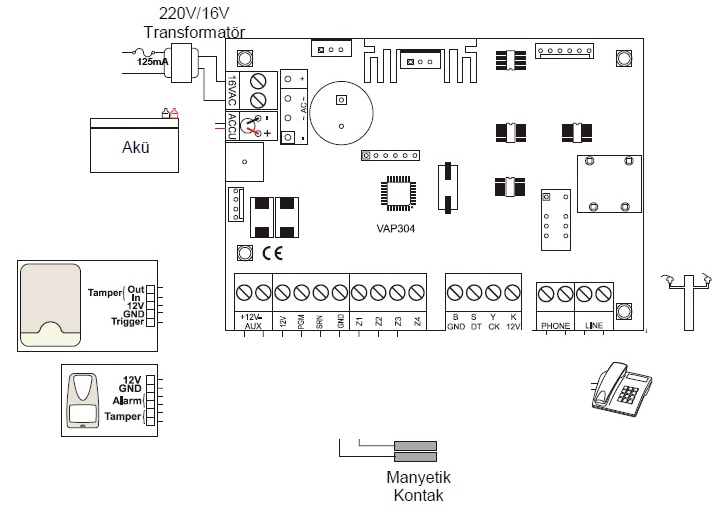 Başarılar Tekin ÖZCAN			İbrahim ÜNLÜSoruKomutAlınan PuanTarih Ayarı (10p)Saat Ayarı (10p)Haftanın Günü(10p)  AHM numarası(10p)t1 hatası(10p)